Edital n. 23/2021-PPGLCHAMADA DE BOLSAS DE DOUTORADOCANDIDATURAS RECEBIDASO Programa de Pós-Graduação em Letras - PPGL torna pública, em ordem alfabética e por curso, a relação das candidaturas recebidas, nos termos do Edital n. 22/2021-PPGLÁlvaro Perini CanholiAna Carla da Silva LimaBruno Alexandre MatsushitaÉrica Alessandra Paiva RosaFelipe Krul BettiolKaedmon Sellberg SoaresNatália Cristina Martins de SáPatrícia Marcondes de BarrosSebastião Bonifácio JúniorLondrina, 27 de julho de 2021.A Coordenação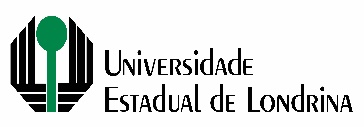 CENTRO DE LETRAS E CIÊNCIAS HUMANASPROGRAMA DE PÓS-GRADUAÇÃO EM LETRAS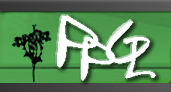 